СИЛАБУС НАВЧАЛЬНОЇ ДИСЦИПЛІНИ «Культурний та етнічний туризм»Сторінка курсу в СДО НТУ «ДП»: https://do.nmu.org.ua/course/view.php?id=4732Консультації: за окремим розкладом, погодженим зі здобувачами вищої освітиОнлайн-консультації: Microsoft Teams – команда «Культурний та етнічний туризм»Інформація про викладачів: Анотація до курсуКультурний та етнічний туризм – це знайомство з сучасним туризмом, який стає глобальним чинником розвитку цивілізації, однією зі складових економіки, соціальної сфери, духовної культури. Процеси, що відбуваються в туристичній індустрії світу, позначилися і на розвиткові туризму в Україні. В Законі України "Про туризм" держава визначає туризм як одну з пріоритетних сфер розвитку національної культури й економіки. Таке визначення стало досить актуальним після того, як набув популярності етнотуризм як один з напрямків культурно-пізнавального туризму. Світова практика доводить, що саме такий вид туризму здатний задовольнити цілий ряд духовних потреб людини. Найбільш важливим в організації етнічного туризму є ознайомлення учасників з традиціями та культурою різних етносів. Обирайте дисципліну «Культурний та етнічний туризм» у якості вибіркової дисципліни для формування індивідуальної освітньої траєкторії. На заняттях ми сконцентруємося на теоретичних основах та структурі етнічного та культурного країнознавства; етнічному та політичному розумінні націй та їх країнознавчого змісту; історичних етапах національно-культурного відродження та етнічній асиміляції; світових цивілізаціях та сучасних етносах.Мета та завдання навчальної дисципліниМета дисципліни «Культурний та етнічний туризм» є формування у студентів вміння робити етнічну та культурну туристсько-країнознавчу характеристику будь-якої країни чи регіону як сукупності умов організації і розвитку туризму.Завдання курсу:– ознайомити здобувачів вищої освіти з різними історичними, архітектурними або культурними епохами;– розкрити джерела культурного туризму в історії культури, прослідкувавши динаміку розвитку подорожей, їх мету, завдання і соціокультурні наслідки;– розглянути культурний та етнічний туризм у зв’язку з певним типом культури, виявивши особливості мотивації подорожей, дати характеристику людині, що подорожує, у різних культурах;– розкрити особливості українського культурного та етнічного туризму, його історію і особливості розвитку, проаналізувати його сучасний стан; – показати географію сучасного культурного та етнічного туризму на міжнародному рівні, головні тенденції і перспективи його розвитку. Результати навчання:- знати і розуміти основні форми і види туризму та рекреаційного потенціалу, їхній поділ;- поєднувати національні традиції і звичаї народів, ураховувати культурні відмінності націй при міжособистісній взаємодії;- вміти аналізувати рекреаційно-туристичний потенціал території;- визначати місце і роль культурного та етнічного туризму при формуванні загальнонаціонального культурно-комунікаційного простору та історичної пам’яті; при подоланні взаємних негативних стереотипів між регіональними та етнічними групами.4. Структура курсу4. Технічне обладнання та/або програмне забезпеченняНа лекційних заняттях обов’язково мати з собою ґаджети зі стільниковим інтернетом. Активований акаунт університетської пошти (student.i.p@nmu.one) на Microsoft Office 365.Перевірений доступ з ПК чи мобільного ґаджету до за стосунків Microsoft Office: Teams, Moodle.Інстальований на ПК та мобільних ґаджетах пакет програм Microsoft Office (Word, Excel, PowerPoint).Система оцінювання та вимоги6.1. Навчальні досягнення здобувачів вищої освіти за результатами вивчення курсу оцінюватимуться за шкалою, що наведена нижче:6.2. Здобувач вищої освіти може отримати підсумкову оцінку з дисципліни на підставі поточного оцінювання знань за умови, якщо набрана кількість балів з поточного тестування та самостійної роботи складатиме не менше 60 балів. Незалежно від результатів поточного контролю кожен студент має право виконувати підсумкову комплексну контрольну роботу за дисципліною, яка містить завдання, що охоплюють дисциплінарні результати навчання.Поточна успішність складається з успішності за один колоквіуми (який максимально оцінюється у 50 балів) та оцінок за роботу на семінарських/практичних заняттях (оцінюється 5 занять, участь у занятті максимально може принести здобувачу вищої освіти 50 балів (2 – 15 балів; 1 – 10 балів; 2 – 5 балів). Отримані бали за колоквіуми та семінарські/практичні заняття додаються і є підсумковою оцінкою за вивчення навчальної дисципліни. Максимально за поточною успішністю здобувач вищої освіти може набрати 100 балів.6.3. Критерії оцінювання тестів та відкритих письмових та усних контрольних питань: 1 правильна відповідь тесту оцінюється у 1 бал.Відкрите питання – 1 правильна відповідь оцінюється в 5 балів, причому:5 балів – відповідність еталону, наведення прикладів, доповнення еталону інформацією з додаткової літератури з посиланням на неї, правильна мова викладення матеріалу.4 бали – відповідність еталону, правильна мова викладення матеріалу.3 бали – відповідність еталону, помилки в граматиці та/або орфографії, мовленні.2 бали – зміст відповіді має стосунок до предмету запитання, проте не відповідає еталону, містить суттєві граматичні, орфографічні, мовленнєві помилки, які ускладнюють розуміння відповіді або викривляють зміст повідомлення.1 бал – наявність відповіді, яка не відповідає еталону, та/або не має стосунку до предмету запитання, містить суттєві граматичні, орфографічні, мовленнєві помилки, які ускладнюють розуміння тексту або викривляють зміст повідомлення.6.4. Критерії оцінювання дебатів та дискусій:5 балів: активна участь у дебатах, дискусії (виступи, коментарі, активне слухання), володіння навчальним матеріалом, наведення аргументованих відповідей із посиланням на джерела.4 бали: активна участь у дебатах, дискусії (виступи, коментарі, активне слухання), володіння навчальним матеріалом з незначними помилками за сутністю обговорюваних питань.3 бали: активна участь у дискусії (виступи, коментарі, активне слухання) без достатнього володіння навчальним матеріалом, що має стосунок до теми обговорення.2 бали: залученість до дискусії викладачем, неуважність, відсутність достатніх знань про предмет обговорення.1 бал: залученість до дискусії викладачем, небажання брати участь в дискусії, відсутність достатніх знань про предмет обговорення.6.5. Критерії оцінювання есе (індивідуального письмового самостійного завдання невеликого обсягу – від 2 до 4 аркушів А4, виконаного у вільному стилі, що відображає власні погляди автора на проблему або питання):5 балів: наявність заголовку, вступу, однієї-двох тез та аргументів на їхню користь, логічного взаємозв’язку між тезою та аргументами, правильна мова викладення, наявність висновку, дотримання встановленого обсягу.4 бали: наявність заголовку, вступу, однієї-двох тез та аргументів на їхню користь, незначні помилки логічного характеру між наведеною тезою та аргументами, незначні помилки у мові викладення, наявність висновку, дотримання встановленого обсягу.3 бали: відсутність одного з обов’язкових структурних елементів есе (заголовку, вступу, однієї-двох тез та аргументів, висновку), наявність орфографічних та/або граматичних помилок або недотримання встановленого обсягу.2 бали: відсутність одного з обов’язкових структурних елементів есе (заголовку, вступу, однієї-двох тез та аргументів, висновку), відсутність переконливих аргументів на користь тези, значна кількість орфографічних та/або граматичних помилок та/або недотримання встановленого обсягу.1 бал: неструктурованість роботи, недотримання встановленого обсягу, велика кількість орфографічних та/або граматичних помилок, відсутність переконливих аргументів на користь тези.7. Політика курсу7.1. Політика щодо академічної доброчесності. Академічна доброчесність здобувачів вищої освіти є важливою умовою для опанування результатами навчання за дисципліною і отримання задовільної оцінки з поточного та підсумкового контролів. Академічна доброчесність базується на засудженні практик списування (виконання письмових робіт із залученням зовнішніх джерел інформації, крім дозволених для використання), плагіату (відтворення опублікованих текстів інших авторів без зазначення авторства), фабрикації (вигадування даних чи фактів) що можуть використовуватися в освітньому процесі. Політика щодо академічної доброчесності регламентується положенням «Положення про систему запобігання та виявлення плагіату у Національному технічному університеті «Дніпровська політехніка». http://www.nmu.org.ua/ua/content/activity/us_documents/System_of_prevention_and_detection_of_plagiarism.pdf. У разі порушення здобувачем вищої освіти академічної доброчесності (списування, плагіат, фабрикація), робота оцінюється незадовільно та має бути виконана повторно. При цьому викладач залишає за собою право змінити тему завдання.7.2.Комунікаційна політика.Здобувачі вищої освіти повинні мати активовану університетську пошту. Обов’язком здобувача вищої освіти є перевірка один раз на тиждень (щонеділі) поштової скриньки на Office 365 та відвідування групи дисципліни у Microsoft Teams.Рекомендуємо створити профілі та підписатися на сторінки кафедри туризму та економіки підприємства у Facebook, Instagram.Протягом тижнів самостійної роботи обов’язком здобувача вищої освіти є робота у рамках дисципліни дистанційно у додатку Microsoft Moodle (www.do.nmu.org.ua ).Усі письмові запитання до викладача стосовно дисципліни мають надсилатися на університетську електронну пошту або до групи в Teams.7.3. Політика щодо перескладання.Роботи, які здаються із порушенням термінів без поважних причин оцінюються на нижчу оцінку. Перескладання відбувається із дозволу деканату за наявності поважних причин (наприклад, лікарняний).7.4. Відвідування занять. Для здобувачів вищої освіти денної форми відвідування занять є обов’язковим. Поважними причинами для неявки на заняття є хвороба, участь в університетських заходах, відрядження, які необхідно підтверджувати документами у разі тривалої (два тижні) відсутності. Про відсутність на занятті та причини відсутності здобувач вищої освіти має повідомити викладача або особисто, або через старосту. Якщо здобувач вищої освіти захворів, ми рекомендуємо залишатися вдома і навчатися за допомогою дистанційної платформи. Здобувачу вищої освіти, чий стан здоров’я є незадовільним і може вплинути на здоров’я інших здобувачів вищої освіти, буде пропонуватися залишити заняття (така відсутність вважатиметься пропуском з причини хвороби). Оцінки неможливо отримати під час консультацій або інших додаткових годин спілкування з викладачем. За об’єктивних причин (наприклад, міжнародна мобільність) навчання може відбуватись дистанційно - в онлайн-формі, за погодженням з викладачем.7.5. Політика щодо оскарження оцінювання. Якщо здобувач вищої освіти не згоден з оцінюванням його знань він може оскаржити виставлену викладачем оцінку у встановленому порядку. 7.6. Бонуси. Здобувачі вищої освіти, які регулярно відвідували лекції (мають не більше двох пропусків без поважних причин) та мають написаний конспект лекцій отримують додатково 2 бали до результатів оцінювання до підсумкової оцінки.7.7. Участь в анкетуванні. Наприкінці вивчення курсу та перед початком сесії здобувачам вищої освіти буде запропоновано анонімно заповнити електронні анкети (Microsoft Forms Office 365), які буде розіслано на ваші університетські поштові скриньки. Заповнення анкет є важливою складовою вашої навчальної активності, що дозволить оцінити дієвість застосованих методів викладання та врахувати ваші пропозиції стосовно покращення змісту навчальної дисципліни. 8. Методи навчанняПід час лекцій та практичних занять будуть застосовані такі методи навчання:Пояснення. Тлумачення понять, явищ, принципів, термінів тощо, переважно під час викладання нового матеріалу.Навчальна дискусія, дебати. Це обговорення важливого питання, обмін думками між здобувачами вищої освіти та/або викладачем, спрямовані не лише на засвоєння нових знань, а й на створення емоційно насиченої атмосфери, яка б сприяла глибокому проникненню в істину.Ілюстрування. Застосування презентацій, відео та іншого медіа-контенту для підкріплення матеріалу, який пояснюється, обговорюється або завдань, які виконуються.Демонстрування. Показ викладачем навчальних матеріалів у динаміці (використання фахових програм, формул, ситуацій тощо). Письмові та усні контрольні завдання. Самостійна концентрація та відтворення отриманих знань та навичок в умовах обмеженого часу та джерел інформації.Демонстрація та обговорення презентацій. Наочний показ медіа-супроводу усного виступу з елементами дискусії.Порівняння. За його допомогою встановлюють спільні і відмінні ознаки предметів і явищ.Фільм. Перегляд та обговорення фільмів (фрагментів), які ілюструють навчальний матеріал.9. Ресурси і літератураГоловченко В.І. Країнознавство: Азія, Африка, Латинська Америка, Австралія і Океанія: навчальний посібник / В.І.Головченко, О.А. Кравчук. – К.: Нічлава, 2006. – 336 с.Заставний Ф.Д. Українські етнічні землі / Ф.Д. Заставний. – Львів: Світ, 1993. – 176 с.Ігнатьєв П.М. Країни Азії: особливості культури та побуту / П.М. Ігнатьєв. – Чернівці, 2011. – 423 с.Кифяк В.Ф. Організація туризму: навч. посіб. / В.Ф. Кифяк. – Чернівці : Книги-XXI, 2008. – 344 с.Любіцева О.О. Паломництво та релігійний туризм / О.О. Любіцева, С.П. Романчук. – К.: “Альтерпрес”, 2008. – 143 с.Мальська М.П. Міжнародний туризм і сфера послуг: підручник /М.П.Мальська, Н.В.Антонюк, Н.М.Ганич. – К.: Знання, 2008. – 661 с.Особливості формування та реалізації туристичної політики держави: міжнародний, національний, релігійний досвід / за ред. А. Парфіненко. – Х.: Бурун-книга, 2009. – 128 с.Про туризм. Закон України // Відомості Верховної Ради України (ВВР) – 1995. – №31. – С. 241.Географія. Світи, регіони, концепти. Блій Г.Д.,Муллер П., Шаблій О.І. – К.:Либідь, 2014. –740 с.Любіцева О.О., Панкова Є.В., Стафійчук В.І. Туристичні ресурси України: Навч. посіб. /О.О.Любіцева, Є.В. Панкова, В.І.Стафійчук. Київ: Альтерпрес, 2007. – 369 с.Смаль І. В. Туристичні ресурси світу: Навч. посіб. Ніжин: Вид-во Ніжинського державного університету імені Миколи Гоголя, 2010. – 336 с.ІНФОРМАЦІЙНІ РЕСУРСИ	1. Національна бібліотека ім. В.І. Вернадського [Електронний ресурс]. – Режим доступу: http://www.nbuv.gov.ua/.	2. Основи туризму – навчальний онлайн-курс академії національної туристичної організації України [Електронний ресурс]. – Режим доступу: https://courses.prometheus.org.ua/courses/course-v1:Prometheus+TOUR101+2021_T1_1/about	3. Офіційний сайт Всесвітньої туристичної організації (UNWTO) – www.unwto.org 4. Офіційний сайт Всесвітньої ради з туризму та подорожей (WTTC) –  www.wttc.org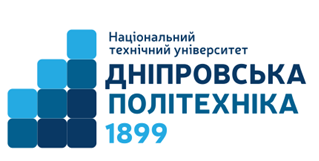 Ступінь освітиБакалаврОсвітня програма051, 071, 072, 242, 291Тривалість викладання6 семестр,Заняття:4 години на тижденьЛекції2 години на тижденьПрактичні2 години на тижденьМова викладанняУкраїнськаБондаренко Людмила Анатоліївнадоцент, канд. екон. наук, (лекції та практичні)Персональна сторінка: https://ep.nmu.org.ua/ua/kaf/bondarenko.phpE-mail: bondarenko.l.a.@nmu.oneТема 1. Теоретичні основи та структура етнічного та культурного країнознавства. Функції, підходи і принципи комплексних  етнічних та культурних  країнознавчих досліджень.Тема 2. Етнографія і країнознавство. Етнічне та політичне розуміння націй та їх країнознавчий                                        зміст.Тема 3. Історичні етапи національно-культурного  відродження та етнічна асиміляція.Тема 4. Етнокультурне й релігійне країнознавство. Етнокультура в системі                     країнознавства.Тема 5. Населення та соціальна сфера в етнічному та культурному середовищі. Релігійно-конфесійний склад населення та його динамікаТема 6. Культура та мистецтво в контексті сучасних духовних цінностей країн і регіонів.Тема 7. Етнокультурна складова туристичного продуктуТема 8. Світові цивілізації та сучасні етноси.Тема 9. Європейський етнічний та культурний регіон.Тема 10. Арабо-мусульманський етнічний та культурний регіон.Тема 11. Етнокультурний регіон Східної, Південно-Східної та Західної Азії.Тема 12. Латиноамериканський етнокультурний регіон.Тема 13. Африканський етнічний та культурний регіон.Тема 14. Етнічний та культурний світ Австралії та Океанії.Тема 15. Український етнічний та культурний туристичний продукт.ПРАКТИЧНІ ЗАНЯТТЯПрактичне заняття 1. Теоретичні основи та структура етнічного та культурного країнознавства.Політична карта світу. Етапи формування політичної карти світу.Нові тенденції розвитку та вплив етнічного фактору на трансформацію політичної карти світу. Політико-територіальні утворення з різним міжнародно-правовим статусом.Практичне заняття 2. Етнографія і країнознавство.Поняття про етносферу та її структура.Поняття етногенезу. Етнічні групи. Етнічні межі.Еволюція	етнічних	спільнот:	рід,	плем’я,	народ,	нація. Етногеографічні фактори (схема).Взаємодія етносу і географічного середовища.Східна Африка – регіон антропогенезу.Основні компоненти етнокультурного країнознавства.Традиційно-побутова культура – головний метод дослідження в етнографії.Типологія країн світу за етнонаціональним складом і ступенем етнічного впливу.Практичне заняття 3. Історичні етапи національно-культурного відродження та етнічна асиміляція.Культура, роль і становленні сучасних держав.Поняття етнічної території.Історичні етапи національно-культурного відродження.Культурний суверенітет в умовах глобалізації. Діаспора. Етнічна асиміляція.Етнічні системи життєзабезпечення. Етнічні потреби людини.Етнічні особливості харчування. Етнічний характер.Сучасні етнополітичні системи (держави-нації).Практичне заняття 4. Етнокультурне й релігійне країнознавство.Місце релігії та церкви в сучасному суспільному житті, їх роль у туристичному пізнанні країни.Рівень релігійності населення країни. Релігія і міжнаціональні відносини. Значення релігії в етнокультурному країнознавстві.Етнокультура як феномен етнічного буття. Функції етнічної культури. Система традицій, колективна пам’ять, акумуляція етнокультурної інформації між поколіннями.Основи	міжкультурної	комунікації	як	необхідна	умова практичного застосування знань з етнічного та культурного країнознавства у туризмі.Практичне заняття 5. Населення та соціальна сфера в етнічному та культурному середовищі. Релігійно-конфесійний склад населення та його динаміка.Чисельність та динаміка населення світу в розрізі окремих країн і регіонів.Етнічний склад населення світу.Мовний склад населення. Мова – віддзеркалення культури країни.Релігійний склад населення світу.Расовий склад населення. Антропологічні особливості людських рас.Міжнародний індекс щастя та його етнокультурні особливості.Практичне заняття 6. Культура та мистецтво в контексті сучасних духовних цінностей країн і регіонів.Внесок культури та мистецтва у туристичну презентацію країни.Особливості етнічних країнознавчих досліджень науки та засобів масової інформації.Фольклор, національний етикет, звичаї та обряди, вірування і повір’я.Народний побут й архітектура, одяг і ремесла.Національна кухня, національні свята, фестивалі.Народна творчість національних меншин. Значимість етнографічної бази у туристичній діяльності та її зростання.Практичне заняття 7. Етнічна та культурна складова туристичного продукту.Етнічний та культурний компонент – основа формування зарубіжного туристичного продукту.Європейський досвід організації етнографічного туризму.Азійський досвід організації етнографічного туризму.Американський досвід організації етнографічного туризму.Етнічний та культурний компонент як стимул для розвитку українського туристичного продукту.Практичне заняття 8. Світові цивілізації та сучасні етноси.Сутність цивілізаційного підходу в етнічному та культурному країнознавстві.Розвиток людства з цивілізаційних позицій згідно А.Д. Тойнбі. Параметри цивілізації.Схід як осередок і джерело світової цивілізації («річкові цивілізації» Нілу, Тигру, Євфрату, Інду, Гангу, Меконгу, Хуанхе).Стадії розвитку цивілізацій. Тісний зв'язок цивілізації із світовою релігією.Критерії	виділення	цивілізацій. Причини	занепадуцивілізацій.Практичне заняття 9-10. Європейський етнічний та культурний регіон.Європа – історичне ядро розвитку стародавніх цивілізацій.Протестантизм	–	ядро	Західної	цивілізації. Протестантська культура і етика.Південна Європа – колиска католицизму. Культура католицького світу.Східна Європа – рубіж православ’я і католицизму. Географія Православної церкви. Поняття євразійського світу.Географія мовних сімей Європи. Європейські свята. Європейська	цивілізація	в Північній	Америці.	Практичне заняття 11. Арабо-мусульманський етнічний та культурний регіон.Арабо-мусульманський світ та його структура.Мусульманські звичаї. Роль жінки в ісламі.Етнічні та культурні	особливості	і	спадщина	країн Близького і Середнього Сходу. Арабські святині.Середня	Азія – частина ісламського світу. Ремесла	народів Середньої Азії.Етнічна історико-культурна спадщина Середньої Азії.Практичне заняття 12. Етнічний та культурний регіон Східної, Південно-Східної та Західної Азії.Етнічна та культурна мозаїка Південної Азії. Етнічний склад населення Південної Азії.Етнічна картина Східної і Південно-Східної Азії. Етнічна історико-культурна спадщина регіону.Індуїзм – відмітна риса культури Південної Азії. Індуїзм і культура регіону.Етнічні та культурні особливості Китаю.Етнічні та культурні особливості Японії.Внесок Східної, Південно-Східної та Західної Азії у загальносвітову культуру.Практичне заняття 13. Латиноамериканський етнічний та культурний регіон.Стародавні цивілізації Латинської Америки.Особливості сучасної цивілізації Латинської Америки.Расовий і етнічний склад країн регіону.Етнічна історико-культурна спадщина регіону.Індіанський вплив у культурі Латинської Америки.Практичне заняття 14. Африканський етнічний та культурний регіон.14.1. Етнічна та культурна мозаїка країн Африканського континенту.     14.2. Народи і релігії Тропічної Африки.14.3. Расовий і етнічний склад населення Африки. Етнокультурне районування Африки.14.4. Етнічна історико-культурна спадщина регіону.Практичне заняття 15. Етнічний та культурний світ Австралії та Океанії.Австралія як фрагмент західноєвропейської культури та західної цивілізації.Державотворчий етнос в Австралії. Переселенський характер населення.Корінне населення Австралії, його роль в етнічному та культурному ландшафті.Етнічна історико-культурна спадщина регіону.Етнічна та культурна палітра Океанії. Населення Океанії.Папуаські народи. Народи Меланезії. Народи Мікронезії. Народи Полінезії.Синкретичний	полінезійсько-християнський	культ. Історико-культурна спадщина регіону.Практичне заняття 16-17. Український етнічний та культурний туристичний продукт.Історичні етапи формування української нації.Етнічний та національний склад населення України. Субетноси українського народу.Етнічні території України.Етнічне районування України.Етнічні та культурні регіони України.Національний склад населення Дніпропетровської області.Етнічний та культурний компонент як стимул для розвитку українського туристичного продукту.Особливості етнічного та графічного туризму в Україні.Рейтингова шкалаІнституційна шкала90 – 100відмінно  75-89добре 60-74задовільно 0-59незадовільноПідсумкове оцінювання (якщо здобувач вищої освіти набрав менше 60 балів та/або прагне поліпшити оцінку)Підсумковий контроль за дисципліною відбувається письмово шляхом надання відповідей на питання у формі тестів, відкритих питань.Кількість балів за кожне питання наведена у екзаменаційних білетах. Відповіді на питання оцінюються шляхом співставлення з еталонними відповідями. Максимальна кількість балів за підсумкову контрольну роботу: 100Практичні заняттяПодані у п.4 завдання практичних занять максимально оцінюються у 50 балів 5 занять (2 – 15 балів; 1 – 10 балів; 2 – 5 балів).КолоквіумиОхоплюють матеріали лекцій та практичних занять. Відбуваються письмово шляхом надання відповідей на питання у формі тестів, відкритих питань.Кількість балів за кожне питання наведена у екзаменаційних білетах. Відповіді на питання оцінюються шляхом співставлення з еталонними відповідями. Максимально оцінюються у 50 балів.